Wednesday Literacy Resource 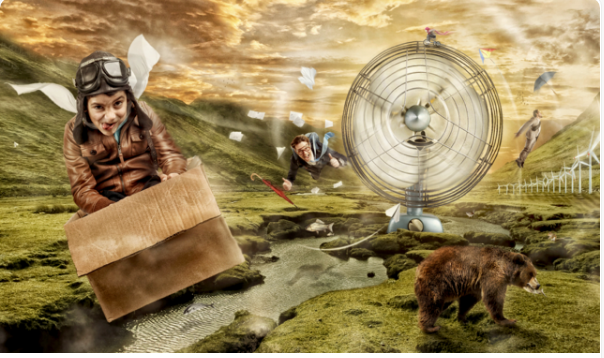 Study the above picture, then use your inference skills to answer the questions. Remember, there are no wrong answers – it’s all about what you can infer. Who are the people in the picture?If you could fly anywhere in the world, where would you like to go?What do you think it feels like to fly like a bird? Why do you think the sky is the colour it is?What is the bear thinking? Extension activity – Sick SentencesThese sentences are ‘sick’ (boring!) and need help to get better. Can you rewrite them to make them more interesting? The boy sat in the box. He was wearing a jacket and goggles. 